Student Government Association 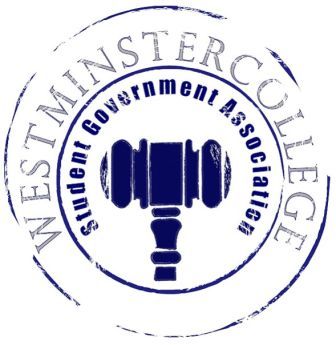 January 31, 2018Meeting MinutesPrayer by Vanessa Restifo Roll Call and AnnouncementsAll senators are here and accounted for except Natalie Paoletta, Danielle Grady, Cj Hilbert, and Evan VentApproval of MinutesMotion to approve last week’s minutes by Kendall Graham, seconded by David Peffer.Executive Officers ReportPresident – Carl CarpenterAmanda Ries will be here during Open Forum to talk about the Galbreath Renovation that will be taking place this summerWe will need a motion in New Business to vote on the Slate Chair Member of the YearThe sound system has been approved by the Leadership Team and will be happening within the next 6-8 weeks Vice President – Anna DanielsThe Slate Debate is next Tuesday, February 6th at 8 PM in BerlinSenators need to be there by 7:30 PM to help set up – this excludes those that are running on a potential slateIf you have any questions that you would like to ask, please submit them to AnnaPlease share and invite your friends on Facebook Secretary – Rachel TraunerThere are 33 Senators in attendance Happy Birthday Cj and Kendall!Treasurer – Nataleigh KerrBurry Stadium: $25,000Sodexo: $2,381.81 Diversity Celebration: $466.77Winter Snowball: $850.86Holiday Party: $866.15November$134.07December$99.08Academics K-Cups$141.23Diversity Celebrations Supplies$87.79Student Concerns Student Pantries: $48.16Fall Semester Slate Payroll$5,331.65Open ForumAmanda Ries from Student Affairs is here to announce the renovations to Galbreath Hall that will be taking place this summerThere are two color schemes that have been designed and Amanda would like the Senators’ feedback on which design they like bestThere are two color schemes “Retro” and “Warm;” please pick with scheme you would best like to seeCommittee MeetingsFinance – Tyler SheetsLooking to implement a By-Law revision that gives the finance Chair of each Slate more responsibility over the Rollover Fund We will need to vote on this next week and if anyone has questions, please make a motion in New BusinessAcademics – Austin ArrigoNo Committees met this week	Diversity – Jordan ShermanBlack Student Union is hosting events to celebrate Black History MonthFebruary 16th from 8:00 – 11:00 PM is the Ebony Ball Civil Dialogue UpdateLooking to move the time more towards the evening to coincide with the banquet that will be taking place 	Special Events – Mackenzie BasallaNo Report Service – Elizabeth SmithStill working on the Mental Health Awareness Event	Student Concerns – Tanner EasleyStudent ConcernsWould SGA be willing to provide K-cups to the Music Department KeurigIs there any feedback on the Student PantriesThere has not been a lot of use of it so far, but it is earlyOne suggestion would be to add silverware and utensils that students can use if they order takeout foodNew Senator applications are due February 16th There will be a QCC event on Friday, February 2nd at 4:30 PM in Berlin
Come out and chat about any concerns or questions that you may havePublic Relations – Matt McDonaldSGA Banquet is February 14th Starts at 5:00 PMWe will be handing out all of the awards at this event and recognizing the new slateWe do not have the food options at this timeThere will be an RSVP sent out for the event so please be looking out for that  Old BusinessNone at this timeNew BusinessMotion by Sarah Conn to vote on Slate Chair Member of the Year, seconded by Taylor Moon.The winner of this award will be announced Wednesday, February 14th at the SGA Banquet Motion by Sarah Conn to discuss the Finance Chair By-Law Revision, seconded by Taylor Chock-WongWill the process be the same except that the Finance Chair is in charge?For the most part, yes. Motion by Vanessa Restifo to close discussion, seconded by Teddy Constantine Open FloorIf you are a resident of Russell, come out to the event after the meeting to learn about being an Orientation LeaderIf you are interested in going to a Cavs game, get in contact with LizSign up for “Geek Week” in the TUB next week – it is hosted the science clubs on campusSenior Recognition for swimming is Saturday, February 3rd at 1:00 PMThe swim team will be hosting Grove City Thursday and Mount Union Saturday, so come out and support!AdjournmentMotion to adjourn by Andrius Burnelis, seconded by Emily Wright